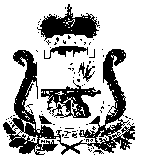 АДМИНИСТРАЦИЯСТОДОЛИЩЕНСКОГО ПОСЕЛЕНИЯПОЧИНКОВСКОГО РАЙОНА СМОЛЕНСКОЙ ОБЛАСТИПОСТАНОВЛЕНИЕот  23.06.2014г.                        №  028п. Стодолище О повышении размеров базовых окладов  (базовых должностныхокладов) по  профессиональнымквалификационным       группамработников МБУК ЦКС «Стодо-лищенского   сельского   поселения»       В соответствии с постановлением администрации  муниципального образования «Починковский район» Смоленской области от 16.05.2014 №69 «О повышении размеров базовых окладов (базовых должностных окладов) по профессиональным квалификационным группам профессий рабочих и должностей служащих муниципальных учреждений»   Администрация Стодолищенского сельского поселения Починковского района Смоленской области постановляет:Повысить в 1,05 раза размеры базовых окладов (базовых должностных окладов) по профессиональным квалификационным группам работников МБУК ЦКС «Стодолищенского сельского поселения» установленные постановлением главы муниципального образования Стодолищенского сельского поселения Починковского района Смоленской области от 25.11.2008г. № 67-а «Об установлении размеров базовых окладов (базовых должностных окладов) по профессиональным квалификационным группам профессий рабочих и должностей служащих муниципальных учреждений», увеличенные постановлением  Администрации Стодолищенского сельского поселения Починковского района Смоленской области от 27.10.2011г. № 52-а «О повышении размеров базовых окладов (базовых должностных окладов) по профессиональным квалификационным группам работников МУК ЦКС «Стодолищенского сельского поселения»; постановлением  Администрации Стодолищенского сельского поселения Починковского района Смоленской области от 05.12.2012г. № 73 «О повышении размеров базовых окладов (базовых должностных окладов) по профессиональным квалификационным группам работников МУК ЦКС «Стодолищенского сельского поселения» постановлением  Администрации Стодолищенского сельского поселения Починковского района Смоленской области от 26.09.2013г. № 32 «О повышении размеров базовых окладов (базовых должностных окладов) по профессиональным квалификационным группам работников МБУК ЦКС «Стодолищенского сельского поселения».Установить, что при повышении размеров базовых окладов (базовых должностных окладов) по профессиональным квалификационным группам работников МБУК ЦКС «Стодолищенского сельского поселения» их размеры подлежат округлению до целого рубля.Настоящее постановление распространяет свое действие на правоотношения, возникшие с 1 марта 2014 года.Глава муниципального образованияСтодолищенского сельского поселения Починковского района Смоленской области                                       Г.А. Знайко